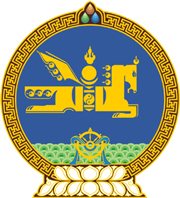 МОНГОЛ УЛСЫН ХУУЛЬ2021 оны 11 сарын 12 өдөр                                                                  Төрийн ордон, Улаанбаатар хот   МАЛЫН ИНДЕКСЖҮҮЛСЭН ДААТГАЛЫН   ТУХАЙ ХУУЛЬД ӨӨРЧЛӨЛТ   ОРУУЛАХ ТУХАЙ1 дүгээр зүйл.Малын индексжүүлсэн даатгалын тухай хуулийн 9 дүгээр зүйлийн 9.1.2 дахь заалтын “Засгийн газар” гэснийг “энэ хуулийн 18.1-д заасан давхар даатгалын компани” гэж өөрчилсүгэй.2 дугаар зүйл.Малын индексжүүлсэн даатгалын тухай хуулийн 21 дүгээр зүйлийн 21.2.7 дахь заалтын “эсэх асуудлаар” гэснийг хассугай.3 дугаар зүйл.Малын индексжүүлсэн даатгалын тухай хуулийн 17 дугаар зүйлийн 17.3 дахь хэсгийг хүчингүй болсонд тооцсугай.4 дүгээр зүйл.Энэ хуулийг 2022 оны 01 дүгээр сарын 01-ний өдрөөс эхлэн дагаж мөрдөнө.	МОНГОЛ УЛСЫН 	ИХ ХУРЛЫН ДАРГА 				Г.ЗАНДАНШАТАР